Lean Pipe Vise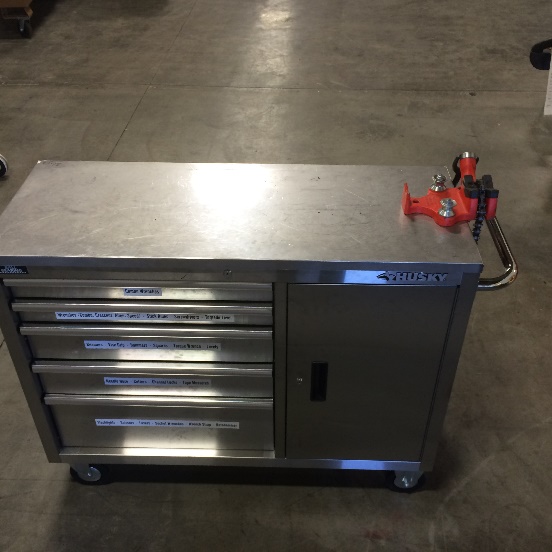 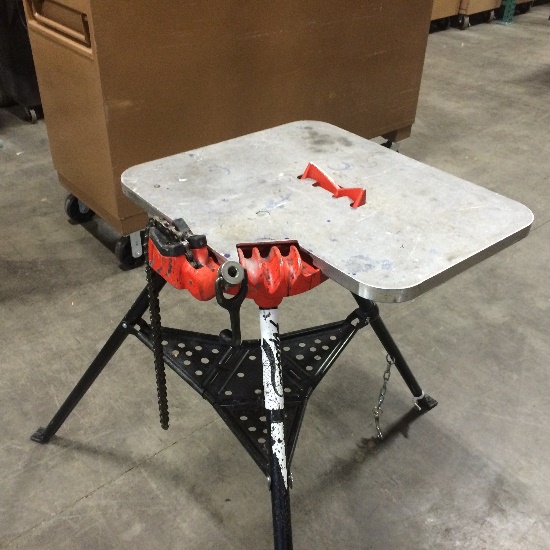 